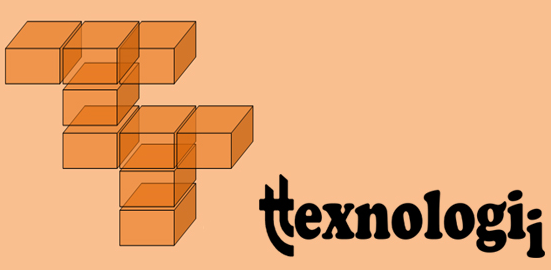 ООО «ТТ 22»Полное наименованиеОБЩЕСТВО С ОГРАНИЧЕННОЙ ОТВЕТСТВЕННОСТЬЮ "ТРАНСПОРТНЫЕ ТЕХНОЛОГИИ 22"Сокращённое наименованиеООО «ТТ 22»Юридический адрес656023, Алтайский край, город Барнаул, улица Западная 5-я, дом № 85, офис 114АПочтовый адрес656910, Алтайский край, г. Барнаул, а/я 2573 (для ООО «ТК ТРАНСПОРТНЫЕ ТЕХНОЛОГИИ»)ИНН / КПП2224208182 / 222401001ОГРН1212200005566р/с40702810123100003949Название БанкаФИЛИАЛ "НОВОСИБИРСКИЙ" АО "АЛЬФА-БАНК"к/с30101810600000000774БИК045004774Электронная почта79293971564@yandex.ruТелефон+79293971564ДиректорПорваткина Светлана Александровна (действует на основании Устава)Полное наименованиеОБЩЕСТВО С ОГРАНИЧЕННОЙ ОТВЕТСТВЕННОСТЬЮ "ТРАНСПОРТНЫЕ ТЕХНОЛОГИИ 22"Сокращённое наименованиеООО «ТТ 22»Юридический адрес656023, Алтайский край, город Барнаул, улица Западная 5-я, дом № 85, офис 114АПочтовый адрес656910, Алтайский край, г. Барнаул, а/я 2573 (для ООО «ТК ТРАНСПОРТНЫЕ ТЕХНОЛОГИИ»)ИНН / КПП2224208182 / 222401001ОГРН1212200005566р/с40702810123100003949Название БанкаФИЛИАЛ "НОВОСИБИРСКИЙ" АО "АЛЬФА-БАНК"к/с30101810600000000774БИК045004774Электронная почта79293971564@yandex.ruТелефон+79293971564ДиректорПорваткина Светлана Александровна (действует на основании Устава)